Тел. факс (34766) 2-54-21,тел. (34766) 2-54-21  е-mail: spsansel09@mail.ru,  http:sanninsk -blag.rbОКПО 04277230,           ОГРН 1020211701035,    ИНН/КПП  02580039/ 025801001КАРАР                                                              ПОСТАНОВЛЕНИЕ24 январь 2022 й                                  № 5                  24  января  2022 г.О создании Координационного совета по развитию малого и среднего предпринимательства на территории сельского поселения Саннинский сельсовет муниципального района Благовещенский район Республики БашкортостанВ соответствии с Федеральным законом №131 –ФЗ « Об общих принципах организации местного самоуправления в Российской Федерации»,  ФЗ от 24.07.2007г. №209-ФЗ «О развитии малого и среднего предпринимательства в Российской Федерации», Уставом  сельского поселения Саннинский  сельсовет муниципального района Благовещенский район Республики Башкортостан.ПОСТАНОВЛЯЮ:Образовать Координационный совет по развитию  малого  и среднего  предпринимательства  на территории   сельского поселения Саннинский  сельсовет муниципального района Благовещенский район Республики Башкортостан.Утвердить Положение о Координационном совете  по развитию  малого и среднего предпринимательства  на территории сельского поселения Саннинский  сельсовет муниципального района Благовещенский район Республики Башкортостан. (приложение №1);Утвердить персональный состав Координационного совета по развитию малого и среднего предпринимательства на территории сельского поселения Саннинский  сельсовет муниципального района Благовещенский район Республики Башкортостан.(приложение №2);          4.Опубликовать настоящее постановление на официальном сайте сельского поселения Саннинский  сельсовет муниципального района Благовещенский район Республики Башкортостан в сети Интернет.5.Контроль исполнения данного постановления оставляю за собой.Глава  сельского поселения                                                   К.Ю.ЛеонтьевПриложение №1Положение о координационном совете  по развитию малого и среднего предпринимательства  на территории сельского поселения Саннинский  сельсовет муниципального района Благовещенский район Республики Башкортостан1. ОБЩИЕ ПОЛОЖЕНИЯ1.1. Координационный совет по  развитию малого  и среднего  предпринимательства  (далее - Совет) образован в сельском  поселении Саннинский  сельсовет муниципального района Благовещенский район Республики Башкортостан в соответствии с Федеральным законом от 24 июля 2007 года N 209-ФЗ "О развитии малого и среднего предпринимательства в Российской Федерации".1.2. Совет является консультативно-совещательным органом, созданным в целях:- привлечения субъектов малого и среднего предпринимательства к выработке и реализации государственной политики в области развития малого и среднего предпринимательства;- выдвижения и поддержки инициатив, направленных на реализацию государственной политики в области развития малого и среднего предпринимательства;- проведения общественной экспертизы проектов нормативных правовых актов сельского  поселения Саннинский  сельсовет, регулирующих развитие малого и среднего предпринимательства;- выработки рекомендаций органам исполнительной власти    сельского  поселения  Саннинский  сельсовет при определении приоритетов в области развития малого и среднего предпринимательства;- привлечения граждан, общественных объединений и представителей средств массовой информации к обсуждению вопросов, касающихся реализации права граждан на предпринимательскую деятельность, и выработки рекомендаций по данным вопросам.1.3. В своей деятельности Совет руководствуется действующим законодательством Российской Федерации.2. ЗАДАЧИ СОВЕТАСовет выполняет следующие задачи:2.1. Представляет интересы субъектов малого и среднего предпринимательства при взаимодействии с органами государственной власти на территории сельского поселения, обеспечивает участие представителей субъектов малого и среднего предпринимательства, некоммерческих организаций, выражающих интересы субъектов малого и среднего предпринимательства, в формировании и реализации государственной политики в области развития малого и среднего предпринимательства, экспертизе проектов нормативных правовых актов   сельского  поселения Саннинский  сельсовет, регулирующих развитие малого и среднего предпринимательства.2.2. Представляет Главе сельского  поселения рекомендации по развитию инфраструктуры поддержки субъектов малого и среднего предпринимательства на территории города.3. ФУНКЦИИ СОВЕТАПри выполнении поставленных задач Совет осуществляет следующие функции:- анализ состояния дел в сфере малого и среднего предпринимательства  в    сельском  поселении Саннинский  сельсовет;- подготовка рекомендаций Главе сельского  поселения Саннинский  сельсовет по основным направлениям поддержки малого и среднего предпринимательства;- анализ результатов проверок, осуществляемых организациями, обеспечивающими контрольные и надзорные функции в сфере деятельности субъектов малого и среднего предпринимательства;- разработка предложений по развитию инфраструктуры поддержки субъектов малого и среднего предпринимательства;- подготовка рекомендаций Главе   сельского  поселения Саннинский сельсовет по формированию муниципальной программы развития малого и среднего предпринимательства.4. ПРАВА СОВЕТАДля решения поставленных задач и выполнения возложенных на него функций Совету предоставляется право:- участвовать в разработке и обсуждении муниципальных целевых программ, связанных с развитием малого и среднего предпринимательства;- в установленном порядке запрашивать и получать от органов местного самоуправления, учреждений, организаций и предприятий информацию для выполнения возложенных на него функций;- участвовать в разработке и общественной экспертизе проектов нормативных правовых актов    сельского  поселения Саннинский  сельсовет, регулирующих развитие малого и среднего предпринимательства;- организовывать проведение совещаний, конференций, семинаров и "круглых столов" по проблемам развития малого и среднего бизнеса;- в установленном порядке привлекать к работе Совета не входящих в его состав представителей предприятий, организаций, учреждений, общественных организаций;- вносить Главе сельского  поселения Саннинский  сельсовет предложения по совершенствованию работы по поддержке и развитию малого и среднего предпринимательства.5. СОСТАВ СОВЕТА5.1. Совет состоит из пяти  человек. Персональный состав Совета утверждается Постановлением администрации  сельского  поселения Саннинский  сельсовет. Члены Совета принимают участие в его работе на общественных началах.5.2. Совет формируется в составе председателя, заместителя председателя, секретаря и членов Совета. 5.3. Председатель Совета:- председательствует на заседаниях Совета;- утверждает планы работы Совета;- представляет Совет во взаимоотношениях с государственными органами, органами местного самоуправления, общественными организациями и субъектами малого и среднего предпринимательства.5.4. На время отсутствия председателя Совета его обязанности исполняет заместитель.5.5. Секретарь Совета:- обеспечивает подготовку планов работы Совета, материалов к заседаниям Совета, а также проектов его решений;- информирует членов Совета о месте, дате, времени проведения и повестке дня очередного заседания Совета, обеспечивает их необходимыми справочно-информационными материалами;- оформляет протоколы заседаний Совета.6. ПОРЯДОК РАБОТЫ СОВЕТА6.1. Совет осуществляет свою деятельность в соответствии с планом работы, утвержденным на год. Заседания Совета проводятся по мере необходимости, но не реже одного раза в квартал.6.2. Члены Совета вносят предложения в план работы Совета, повестку его заседаний, участвуют в подготовке материалов к заседаниям Совета, а также проектов его решений.6.3. По решению Совета на заседание могут быть приглашены представители органов государственной власти и органов местного самоуправления   сельского  поселения Саннинский  сельсовет и  муниципального района Благовещенский район Республики Башкортостан, руководители предприятий, учреждений и организаций, общественных объединений, средств массовой информации, а также специалисты и эксперты в зависимости от рассматриваемых вопросов.6.4. Заседание Совета считается правомочным, если на нем присутствует более половины его членов.6.5. Решения Совета принимаются простым большинством голосов присутствующих на заседании членов Совета путем открытого голосования.6.6. В случае равенства голосов решающим является голос председательствующего на заседании. При несогласии с принятым решением член Совета может письменно изложить свое мнение, которое подлежит обязательному приобщению к протоколу заседания.Члены Совета обладают равными правами при обсуждении проектов решений.6.7. Решения Совета оформляются протоколом, который утверждается председательствующим на заседании и подписывается секретарем Совета. 6.8. Подготовку заседаний Совета и доведение его решений до сведения заинтересованных органов, организаций и учреждений осуществляет секретарь Совета.6.9. Протоколы заседания Совета и другие материалы, касающиеся деятельности Совета, хранятся у секретаря Совета.6.10. Организационно-техническое обеспечение деятельности Совета осуществляется администрацией   сельского  поселения Саннинский  сельсовет .Приложение №2Состав Координационного Совета по развитию малого и среднего предпринимательства на территории  сельского поселения Саннинский  сельсовет муниципального района Благовещенский район Республики БашкортостанПредседатель Координационного Совета:Леонтьев К.Ю. – глава  сельского поселения Саннинский  сельсовет муниципального района Благовещенский район Республики Башкортостан;Секретарь  Координационного Совета:Тюрина Р.Г. – управляющий делами сельского поселения Саннинский  сельсовет муниципального района Благовещенский район Республики Башкортостан;Члены Координационного Совета: Дъяконов А.П.. -  индивидуальный предприниматель;Мубаракшин Ш.А. - индивидуальный предприниматель;           Стерехова О.В. – санитарка Саннинсого ФАПБАШКОРТОСТАН РЕСПУБЛИКАhЫБЛАГОВЕЩЕН РАЙОНЫ МУНИЦИПАЛЬ РАЙОНЫНЫ   hЫННЫ АУЫЛ СОВЕТЫАУЫЛЫ БИЛӘМӘhЕ ХАКИМИӘТЕРЕСПУБЛИКА  БАШКОРТОСТАНАДМИНИСТРАЦИЯСЕЛЬСКОГО   ПОСЕЛЕНИЯ    САННИНСКИЙ СЕЛЬСОВЕТ МУНИЦИПАЛЬНОГО РАЙОНА БЛАГОВЕЩЕНСКИЙ РАЙОН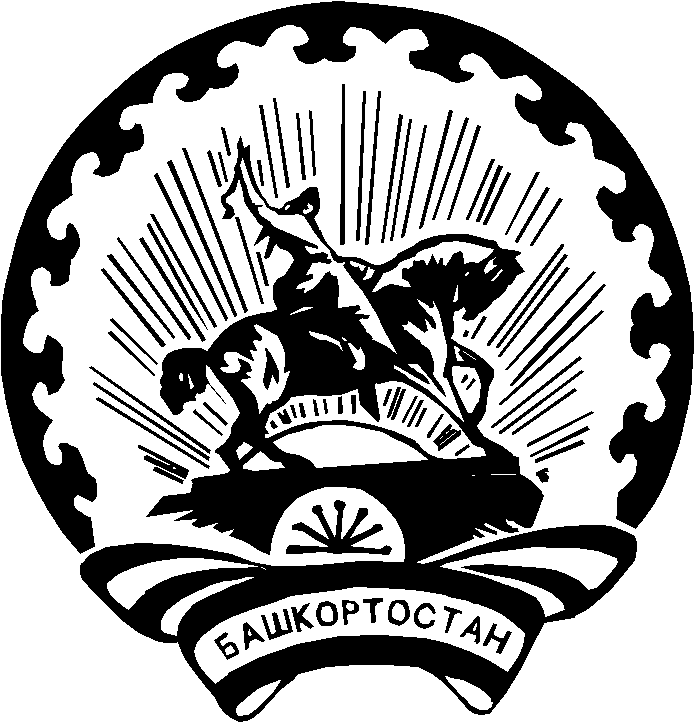 